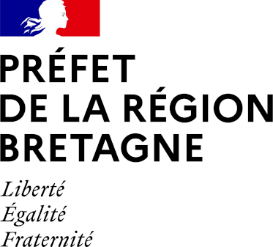 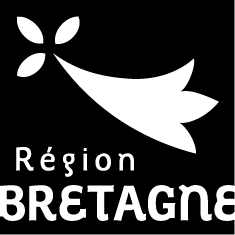 Annexe 1 Dispositif régional d’Accompagnement à l’Installation-Transmission en Agriculture (AITA)Dossier de candidatureProgramme pour l’Accompagnement à l’Installation et à la Transmission en Agriculture (AITA) Volet 6 : proposition d’un programme d’actions « animation et communication »Structure administrativeUn contractant unique □  un contractant, chef de file □ Contractant :Co-contractant(s) :Le tableau ci-dessous doit être reproduit et complété pour chaque cocontractant associé au contractant-chef de file (et joindre à la demande d'agrément, la convention de partenariat passée entre le chef de file et les cocontractants).Présentation de la candidature2.1 Éléments d'opportunitéDécrire en quelques lignes l'opportunité de votre demande (le contexte, l'origine de la demande, les objectifs à atteindre).Volet 6 : Joindre une proposition de programme d’actions précisant les postes de dépenses, les coûts et la durée de réalisation.Compléments d'informationL'organisme peut apporter tout élément de complément ou toute pièce complémentaire afin de compléter son dossier (faire une liste).Fait à …............................................................ Le.....................................................................Signature du représentant légalet cachet de l'établissementAnnexe 2Actions collectivesActions IndividuellesPréfet de la Région BretagneDirection Régionale de l’Alimentation,de l’Agriculture et de la Forêt de Bretagne15 avenue de Cucillé35047 RENNES Cedex 9Région BretagneDirection de l'économie, service agriculture283 avenue du Général Patton – CS 2110135711 RENNES cedex 7Nom de l’organismeRaison socialeActivité principaleN° SIRETForme juridiqueAnnée de créationAdresse, ville, code postalTéléphone / FaxAdresse électroniqueSite InternetNom, prénom du responsable légalFonctionTéléphone / FaxAdresse électroniqueNom, prénom du contact pour l'agrément volet 4 suivi nouvel exploitantFonctionTéléphone / FaxAdresse électroniqueDiversDiversAppartenez-vous à un réseau intervenant sur l’installation-transmission ? Si oui, lequel ?Aire géographique d’interventionNom de l’organismeRaison socialeActivité principaleN° SIRETForme juridiqueAnnée de créationAdresse, ville, code postalTéléphone / FaxAdresse électroniqueSite InternetNom, prénom du responsable légalFonctionTéléphone / FaxAdresse électroniqueNom, prénom du contact pour l'agrément volet 4 suivi nouvel exploitantFonctionTéléphone / FaxAdresse électroniqueDiversDiversAppartenez-vous à un réseau intervenant sur l’installation-transmission ? Si oui, lequel ?Aire géographique d’interventionAvez-vous établi une convention de partenariat ?Si oui, joindre la conventionAncienneté du partenariat (en années)Quelles compétences apportent cet organisme ?Quelle est la plus value du partenariat ?Type d'événementDescription succincte de l'événement (contenus, sujets abordés, sous quelle forme…)DateDépartementLieu de l'événement :Commune de l'événementDurée de l'événement en heuresNombre d'invitésPublicité réaliséeNombre de participantsType de participants (dans la mesure du possible au moins les grandes proportions)Bilan de l'enquête de satisfactionIndicateurs spécifiques de l'actionNombre d'heures de préparation Nom des personnes de la structure mobliséeCoûtexemple : 
- intervention en lycée
- forum des métiers
- visite d'exploitation
-…exemple :
- lycée XXX
- salle communale XXXX
- exploitation XXXXexemple :
- communication presse
- inivitations nomminatives
- réseaux sociaux
- aucune (cas d'une intervention en classe…)
- autres, préciser…exemple :
- nombre de scolaire et formation
- nombre d'exploitant potentiellement cédant
- nombre de jeunes potentiellement en installation
- nombre de partenaires et type (banque, centre de gestion, EPCI...)
…Nom et prénom du bénéficiaire de l'action :Raison sociale du bénéficiaire de l'action si concerné :Type de bénéficiaireProduction(s)DépartementCommune du bénéficiaireDate de l'actionType d'actionCompte-rendu de l'action (contenus, sujets abordés, conclusions, suites à donner…)Indicateurs spécifiques de l'actionNombre d'heures en présence du bénéficiaireNombre d'heures liées à l'action hors présence du bénéficiaireNom de(s) agent(s) moblisé(s)Coûtexemple :
- exploitant cédant
- jeune en installation
…exemple : 
- audit de transmission
-…exemple :
- exploitation non transmissible, raisons….
- exploitation transmissible
- permettant l'installation d'un ou de plusieurs exploitants…